1 Peter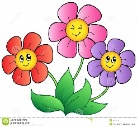 Assignment for Week 7Due 23-24 May 2022Reading Use the text of 1 Peter on pages 130-139 of your workbook to read through all five chapters again this week.Read the introduction to Week 7 on page 89 of the workbook.QuestionsAnswer as many of the questions for Days 1-5 on pages 90-99 as you can.Even if you can’t answer the other questions, be sure to do the MARKING assignment for Day 1:RED markings for question 1 on page 90.